ROMÂNIA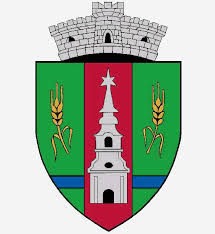 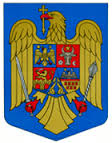 JUDEŢUL ARADCONSILIUL LOCAL ZERINDTel/Fax: 0257355566e-mail: primariazerind@yahoo.comwww.primariazerind.ro H  O  T  A  R A  R  E  A  NR.115.din  22.11.2017.privind aprobarea ORDINEI DE ZI  a sedintei  ORDINARE de lucru a Consiliului Local Zerind din data de 22.11.2017.Consiliul Local ZERIND, Judetul Arad, intrunit in sedinta ordinara convocata  pentru data de 22.11.2017.Vazand:-Prevederile art.39 alin.1. si art.43 alin.1,art.47 din Legea nr. 215/2001,republicata,privind Administratia publica locala.-Numarul voturilor exprimate ale consilierilor 9  voturi ,,pentru,, astfel exprimat de catre cei 9 consilieri prezenti,din totalul de 9 consilieri locali in functie.H  O  T  A  R  A  S  T  E:Art.1.-  Se aproba  ORDINEA DE ZI  a sedintei ordinare de lucru  a Consiliului Local  Zerind din data  de  22.11.2017.cu modificarea acesteia,suplimentand cu un proiect de hotarare.ORDINEA DE ZI:1.PROIECT DE HOTARARE privind aprobarea pretului de  pornire la licitatia publica a imobilului teren neproductiv, inscris in CF nr .300152 Zerindnr. top. 18.HB67 Nr.cad. 365, proprietatea privata a   Comunei Zerind  in  suprafata de  9356 mp si aprobarea caietului de sarcini;2. .PROIECT DE HOTARARE privind aprobarea pretului de  pornire la licitatia publica a imobilului teren neproductiv, inscris in CF nr .302215 Zerind Nr.cad. 369, proprietatea privata a   Comunei Zerind  in  suprafata de  19882 mp si aprobarea caietului de sarcini;3. PROIECT DE HOTARARE privind aprobarea  pretului de cumparare a terenului intravilan inscris in CF nr 302732 Zerind Top 106-107/b. in suprafata de 1440 mp proprietatea dnei PUSKAS ILEANA; 4. PROIECT DE HOTARARE privind aprobarea organizării retelei scolare in comuna ZERIND judetul ARAD pentru anul scolar 2018-2019;5. PROIECT DE HOTARARE privind  acordarea de facilităţi cadrelor didactice de la Şcoala Gimnaziala Tabajdi Karoly Zerind;6.PROIECT DE HOTARARE privind aprobarea rectificării bugetului local  al Consiliului Local Zerind pe anul 2017;Art.2.-Cu ducerea la indeplinire a prezentei se incredinteaza primarul Comunei Zerind.Art.3.-Prezenta se comunica Institutiei Prefectului-Judetul Arad.		    PREŞEDINTE                                Contrasemneaza,SECRETAR                              PAPP  IOAN                            jr.BONDAR HENRIETTE KATALIN